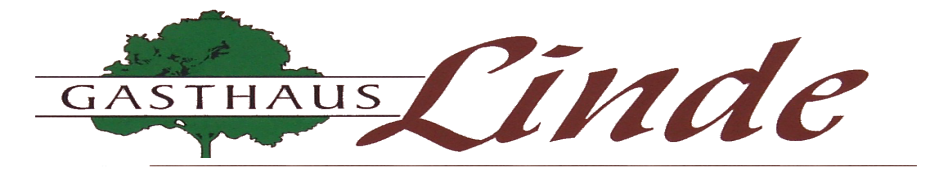 SpargelkarteVon Freitag bis SonntagFrischer Spargel mit hausgemachter Hollandaise und selbstgemachten Kartoffelplätzchenmit saftig gebratenem Schweinefilet			19.90 €mit paniertem Schweineschnitzel			 	17.00 €mit Kräuterflädle								15.50 €Wir beziehen unseren Spargel wöchentlich frisch vom Spargelhof Kuhn aus Giebelstadt-Allersheim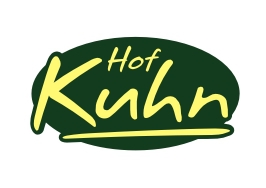 